Jahresbericht 2022 / 2023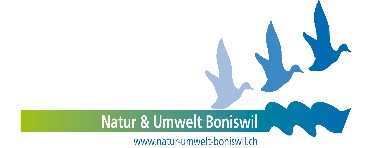 Im vergangenen Jahr hatten wir 7 Vorstandsitzungen, und durften 15 Anlässe (davon 4 Anlässe für Kinder) durchführen. Ein spezieller Anlass war der Tag der offenen Naturgärten . In 8 unterschiedlich gestalteten Gärten konnte man sich für den eigenen Garten inspirieren lassen, zudem wurden die vielen Besucher mit feinen Häppchen und Getränken verwöhnt. Diesen Anlass werden wir wieder einmal durchführen.Ein grosses Projekt war natürlich der Wildbienenpark, zu dem wir an der letzten GV einen Kredit von Fr. 4000. bewilligt hatten. In zwischen ist er fertig gebaut, das heisst, fertig wird er nie sein, denn eine solche Ruderalfläche muss jährlich gepflegt werden. Wir sind gespannt, wie viele verschiedene Bienen und andere Lebewesen sich auf dieser Fläche niederlassen werden. Von Juli bis Oktober waren wir 12 mal (ca.45 Mannstunden) mit Plastiksack und Grabwerkzeug auf Neophyten-Jagt unterwegs. Zu 90% haben wir das Einjährige und das Kanadische Berufskraut ausgegraben. Bei den restlichen 10% waren es Jakobskreuzkraut, Goldruten und Sommerflieder.Am Clean-up Day mit den 5. Klässlern haben wir auch dieses mal auf das  Zigarettenkippensammeln verzichtet. Anstatt die Kinder mit dieser sinnlosen Arbeit zu beschäftigen, besuchten wir mit ihnen das Recycling-Paradies in Hunzenschwil.  Am Samichlaus-Anlass bei der Waldhütte Boniswil hatten sich über 30 Kinder um das Feuer versammelt. Insgesamt waren ca. 70 Personen anwesend und es wurde grilliert und in gemütlicher Atmosphäre wurde geplaudert bis es dunkel wurde.Diese Jahr sind wir mit einem Heckenpflegetag bei der Schulsportanlage (entlang des Wanderweges) gestartet. Mit Pickel und Spezial-Grabwerkzeug konnten wir die vielen Brombeerstauden ausgraben.Natürlich waren wir nicht nur mit Arbeiten unterwegs. Wir hatten auch schöne und interessante Erlebnisse bei Vogelexkursionen.Die vielen Begegnungen in Zusammenhang mit unserem Verein NUB hat mir viel Freude und Lebensbereicherung gebracht. Dafür möchte ich mich bei meinen Vorstands-Kolleg/inen und den viele Helfern herzlich bedanken.Mein Danken geht auch an die Gemeinde, das Bauamt und an die Lehrerschaft für die gute Zusammenarbeit. Ein herzliches Dankeschön auch allen, die den NUB mit Rat und Tat unterstützen. Auf unserer Homepage finden sie über alle Aktivitäten einen Bericht mit Fotos. Auch diesen Jahresbericht finden sie unter Verein / Vorstand.März 2023  /   Werner Roth